ОТЗЫВ РУКОВОДИТЕЛЯ ВЫПУСКНОЙ КВАЛИФИКАЦИОННОЙ РАБОТЫТема выпускной квалификационной работы: «Оценка территории затопления в результате разрушения грунтовых плотин»Автор (ФИО): Кильдибеков Евгений Сергеевич Основная образовательная программа: «Опасные гидрологические явления: от мониторинга до принятия решений»Уровень: магистратураРуководитель: Пряхина Галина Валентиновна, Санкт-Петербургский государственный университет, доцент, к.г.н.Отмеченные достоинства работы. Работа выполнена полностью самостоятельно.Отмеченные недостатки работы. Нет обоснования выбранной методики расчета. Не представлены сами расчеты, а только их конечные результаты, судить о корректности, которых затруднительно. Заключение руководителя. Работа выполнялась без участия руководителя, за исключением постановки темы и была представлена только после загрузки в систему Blackboard. В результате, уровень ВКР не полностью соответствует требованиям, предъявляемым к ВКР магистра.Руководитель_____________ «_19___» ___мая________________2019 г.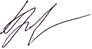 Требования к профессиональной подготовкеСоответствуютВ основн. соответствуютНе соответствуютуметь корректно формулировать и ставить задачи (проблемы) своей деятельности при выполнении ВКР, анализировать, диагностировать причины появления проблем, определять их актуальность+устанавливать приоритеты и методы решения поставленных задач (проблем);+уметь использовать, обрабатывать и анализировать современную научную, статистическую, аналитическую информацию;+владеть современными методами анализа и интерпретации полученной информации, оценивать их возможности при решении поставленных задач (проблем)+уметь рационально планировать время выполнения работы, определять грамотную последовательность и объем операций и решений при выполнении поставленной задачи;+уметь объективно оценивать полученные результаты расчетов и вычислений;+уметь анализировать полученные результаты интерпретации данных;+знать и применять  методы системного анализа;+уметь осуществлять междисциплинарные исследования;+уметь делать самостоятельные обоснованные и достоверные выводы из проделанной работы+уметь пользоваться научной литературой профессиональной направленности+уметь применять современные графические, картографические, компьютерные и мультимедийные технологии в исследовании+уметь использовать картографические методы с применением ГИС+